DO OBJETO:Formação de Registro de Preços para Aquisição de webcam para dotar as Unidades Judiciárias deste Poder com equipamentos de videoconferência em atendimento ao provimento 75/2018 do CNJ.DA JUSTIFICATIVA:A aquisição justifica-se em razão da necessidade de atender ao provimento 75/2018 do CNJ que estabelece que todas as Unidades Judiciárias sejam dotadas de equipamentos para transmissão de áudio e vídeo (videoconferência), necessários à prática de atos processuais em locais diversos da sede do juízo. Tal medida visa dentre outras, a duração razoável do processo, bem como a redução de despesas dos entes públicos.A presente solicitação, atende as exigências de distanciamento social decorrentes das práticas de combate ao novo - COVID 19.Atende, por conseguinte o Pedido de Providências contido no processo nº 0000737-66.2019.2.00.0000 de 04.02.2019 do CNJ.Modalidade do tipo PREGÃO ELETRÔNICO, pelo modo de disputa no sistema ABERTO como modalidade preferencial, com foco na contração por MENOR PREÇO POR ITEM, devendo resultar em uma Ata de Registro de Preço.O procedimento licitatório e o contrato que dele resultar obedecerão, integralmente, às normas das Leis Federais n° 8.666, de 21.06.93, e 10.520, de 17.07.2002, com as suas alterações, os Decretos Federais nº 3.555/2000, 7.892/2013, 9.488/2018 e 10.024/2019, bem como o Decreto Estadual nº 4.767/2019 e toda legislação vigente aplicável no presente instrumento.DO DETALHAMENTO DO OBJETO:ESTRATÉGIA DE SUPRIMENTO:Os materiais serão entregues em até 30 (trinta) dias corridos, uma única parcela, após a emissão da nota de empenho no seguinte endereço: Rua Tribunal de Justiça, s/n - via verde, Portal da Amazônia, Rio Branco-AC, no horário das 08:00 às 17:00 horas de segunda a sexta-feira.Em conformidade com os artigos 73 a 76 da Lei nº 8.666/93, o objeto do contrato será recebido da seguinte forma:Provisoriamente, no ato da entrega, para efeito de posterior verificação da conformidade dos materiais com as especificações deste Termo de Referência;Definitivamente, em até 05 (cinco) dias após o recebimento provisório, mediante atesto na nota fiscal/fatura, após a verificação da qualidade dos produtos e aceitação pelo fiscal.DAS OBRIGAÇÕES DA CONTRATADA:A Contratada obriga-se a:Efetuar a entrega dos bens em perfeitas condições, no prazo e local indicados pela Administração, em estrita observância das especificações desta solicitação, acompanhado da respectiva nota fiscal constando detalhadamente as indicações da marca, fabricante, modelo, tipo, procedência e prazo de garantia;Os bens devem estar acompanhados, ainda, quando for o caso, do manual do usuário, preferencialmente em português, e da relação da rede de assistência técnica autorizada;Responsabilizar-se pelos vícios e danos decorrentes do produto, de acordo com os artigos 12, 13, 18 e 26, do Código de Defesa do Consumidor (Lei nº 8.078, de 1990);O dever previsto no subitem anterior implica na obrigação de, a critério da Administração, substituir, reparar, corrigir, remover, ou reconstruir, às suas expensas, no prazo máximo de 15 (quinze) dias o produto com avarias ou defeitos;Atender prontamente a quaisquer exigências da Administração, inerentes ao objeto ora adquirido;Comunicar à Administração, no prazo máximo de 24 (vinte e quatro) horas que antecede a data da entrega, os motivos que impossibilitem o cumprimento do prazo previsto, com a devida comprovação;Não transferir a terceiros, nem subcontratar o objeto;Responsabilizar-se pelas despesas dos tributos, encargos trabalhistas, previdenciários, fiscais, comerciais, taxas, fretes, seguros, deslocamento de pessoal, prestação de garantia e quaisquer outras que incidam ou venham a incidir na execução do contrato.DAS OBRIGAÇÕES DA CONTRATANTE:A Contratante obriga-se a:Receber provisoriamente o material, disponibilizando local, data e horário;Verificar minuciosamente, no prazo fixado, a conformidade dos bens recebidos provisoriamente com as especificações constantes nesta solicitação e nota de empenho, para fins de aceitação e recebimento definitivos;Acompanhar e fiscalizar o cumprimento das obrigações da Contratada, através de servidor especialmente designado;Efetuar o pagamento no prazo previsto.DAS SANÇÕES ADMINISTRATIVAS:Pela inexecução total ou parcial do contrato a Administração poderá, garantida a prévia defesa, aplicar a CONTRATADA as seguintes sanções:Advertência por escrito formal ao fornecedor, em decorrência de atos menos graves e que ocasionem prejuízos para a Administração (CONTRATANTE), desde que não caiba a aplicação de sanção mais grave e, se for o caso, conferindo prazo para a adoção de medidas corretivas cabíveis;Multas na forma abaixo:multa de 2,0% (dois por cento) por dia sobre o valor nota de empenho em caso de atraso na execução dos serviços, limitada a incidência a 15 (quinze) dias. Após o décimo quinto dia e a critério da Administração, no caso de execução com atraso, poderá ocorrer a não aceitação do objeto, de forma a configurar, nessa hipótese, inexecução total da obrigação assumida, sem prejuízo da rescisão unilateral da avença;multa de 30% (trinta por cento) sobre o valor da nota de empenho, em caso de inexecução total da obrigação assumida;multa de 10% (dez por cento) aplicado sobre o percentual de 20% (vinte por cento) do valor da proposta do licitante, por ilícitos administrativos no decorrer do certame, tais como:- Interposição de recursos manifestamente protelatórios;- Deixar de entregar documentação exigida para o certame;- Desistência da proposta, salvo por motivo justo decorrente de fato superveniente e aceito pela Administração;- Não cumprimento dos requisitos de habilitação na modalidade pregão, embora o licitante tenha declarado previamente no certame que os cumpria;- Não apresentação da nova proposta no prazo estabelecido, na modalidade pregão, consoante valor ofertado nas fases de lances ou de negociação;- Tumultuar a sessão pública da licitação.- Convocada dentro do prazo de validade da sua proposta, não assinar a ata de registro de preço ou contrato; VIII - Falhar na execução da Ata de Registro de Preços;IX - Fraudar a execução da Ata de Registro de preços; X - Apresentar comportamento inidôneo;- Cometer fraude fiscal;- Fazer declaração falsa.- Cadastrar propostas comerciais eletrônicas com valores exorbitantes em relação ao valor máximo; XIV - Não apresentação de situação fiscal e trabalhista regular no ato da assinatura do contrato;Suspensão de licitar e de contratar com o órgão, entidade ou unidade administrativa pela qual a Administração Pública opera e atua concretamente, pelo prazo de até dois anos.Impedimento de licitar e de contratar com Estado do Acre (Tribunal de Justiça do Estado do Acre) e o descredenciamento no SICAF, pelo prazo de até cinco anos, sem prejuízo das multas previstas em edital e no contrato e das demais cominações legais, garantido o direito à ampla defesa, o licitante que, convocado dentro do prazo de validade de sua proposta: I - não assinar o contrato ou a ata de registro de preços; II - não entregar a documentação exigida no edital; III - apresentar documentação falsa; IV - causar o atraso na execução do objeto; V - não mantiver a proposta; VI - falhar na execução do contrato; VII - fraudar a execução do contrato; VIII - comportar-se de modo inidôneo; IX - declarar informações falsas; e X - cometer fraude fiscal.1º As sanções descritas no item anterior também se aplicam aos integrantes do cadastro de reserva, em pregão para registro de preços que, convocados, não honrarem o compromisso assumido sem justificativa ou com justificativa recusada pela administração pública.As sanções serão registradas e publicadas no Sicaf.Declaração de inidoneidade para licitar ou contratar com a Administração Pública, enquanto perdurarem os motivos determinantes da punição ou até que seja promovida a reabilitação perante a própria autoridade que aplicou a penalidade, que será concedida sempre que a CONTRATADA ressarcir o CONTRATANTE pelos prejuízos causados e depois de decorrido o prazo não superior a 02 (dois) anos previsto no inciso IV do artigo 87 da Lei n. 8.666, de 21 de junho de 1993.O CONTRATANTE não aplicará a multa de mora quando optar por realizar as reduções no pagamento previsto neste instrumento, sendo vedada a dupla penalização da CONTRATADA pelo fato (atraso) na execução dos serviços.Pelo descumprimento das obrigações assumidas a Administração aplicará multas conforme a gradação estabelecida nas tabelas seguintes:TABELA 1TABELA 2As sanções administrativas previstas neste instrumento são independentes entre si, podendo ser aplicadas isoladas ou cumulativamente, sem prejuízo de outras medidas legais cabíveis e assegurará o contraditório e a ampla defesa à CONTRATADA, observando-se o procedimento previsto na Lei n.º 8.666/1993, e, subsidiariamente, na Lei nº 9.784/1999.A autoridade competente, na aplicação das sanções, levará em consideração a gravidade da conduta do infrator, o caráter educativo da pena, bem como o dano causado à Administração, observado o princípio da proporcionalidade.O prazo para apresentação de recursos das penalidades aplicadas é de 05 (cinco) dias úteis, contados da data de recebimento da notificação.O recurso será dirigido ao Diretor de Logística, que poderá rever sua decisão em 05 (cinco) dias, ou, no mesmo prazo, encaminhá-lo, devidamente informado, à autoridade superior para análise, em igual prazo.Da aplicação da penalidade de declaração de inidoneidade, prevista no subitem 7.1.5., caberá pedido de reconsideração, apresentado ao Presidente do TJAC, no prazo de 10 (dez) dias úteis a contar da data da intimação.Se houver aplicação de multa, esta será descontada de qualquer fatura ou crédito existente no TJAC em nome da fornecedora e, caso seja a mesma de valor superior ao crédito existente, a diferença a ser cobrada administrativa ou judicialmente.As multas não têm caráter indenizatório e seu pagamento não eximirá a CONTRATADA de ser acionada judicialmente pela responsabilidade civil derivada de perdas e danos junto ao CONTRATANTE, decorrentes das infrações cometidas.Não será aplicada multa se, comprovadamente, o atraso na entrega dos materiais, advieram de caso fortuito ou motivo de força maior;Da sanção aplicada caberá recurso, no prazo de 5 (cinco) dias úteis da notificação, à autoridade superior àquela que aplicou a sanção.DA LIQUIDAÇÃO E DO PAGAMENTO:A contratada deverá apresentar mensalmente nota fiscal/fatura em 02 (duas) vias, emitidas e entregues ao setor responsável pela fiscalização do contrato, para fins de liquidação e pagamento acompanhada dos demais documentos que comprovem sua regularidade perante:a Fazenda Nacional;a Fazenda Estadual da sede da contratada;a Fazenda Municipal da sede da contratada;o FGTS;a Justiça do Trabalho.A nota fiscal/fatura deverá discriminar, detalhadamente, a descrição, unidade, quantidade, preços unitário e total de todos os serviços executados.O pagamento será creditado em conta corrente em até 15 (quinze) dias corridos, a contar da data de recebimento da nota fiscal/fatura, por meio de ordem bancária contra qualquer instituição bancária a ser indicada pela contratada, devendo para isto ficar explicitado o nome do banco, agência, localidade e número da conta corrente em que deverá ser efetivado o crédito.A contratada deverá encaminhar a nota fiscal/fatura de serviço em padrão xml ao e-mail notafiscal@tjac.jus.br, sob pena da não efetivação do pagamento da despesa respectiva, a teor do contido no AJUSTE SINIEF 07/05, do Conselho Nacional de Política Fazendária – CONFAZ e Secretaria Geral da Receita Federal do Brasil.Na hipótese de existência de erros na nota fiscal de cobrança e/ou outra circunstância que impeça a liquidação da despesa, o pagamento será interrompido e ficará pendente até que a contratada adote as medidas saneadoras, voltando a correr na sua íntegra após a contratada ter solucionado o problema.Poderá o Tribunal de Justiça do Estado do Acre deduzir do montante a pagar os valores correspondentes a eventuais multas e/ou indenizações devidas pela contratada.Caso o TJAC não promova, por sua culpa, o pagamento no prazo pactuado e em observância ao disposto no art. 40, XIV, alínea c, da Lei nº 8.666/93, o valor a ser pago será corrigido monetariamente, adotando-se a seguinte fórmula:EM=N x VP x IOnde:EM = Encargos moratórios; N = Número de dias entre a data prevista para o pagamento e do efetivo pagamento; VP = Valor da parcela paga; I = Índice de compensação financeira, assim apurado:I = (TX/100)/365TX = Percentual da Taxa Anual – 6% (seis por cento)O pagamento poderá ser suspenso em caso de comprovação de dano por culpa da contratada, até que a situação seja resolvida, ou que o TJAC seja ressarcido dos prejuízos causados.O TJAC reserva-se o direito de recusar o pagamento se, no ato da atestação, for observado que o serviço não está de acordo com as especificações apresentadas e aceitas, aplicando-se ainda as penalidades cabíveis.Sendo a contratada optante pelo SIMPLES, deverá ela apresentar cópia do respectivo termo de opção juntamente com a nota fiscal de prestação dos serviços de modo que os tributos incidentes sobre a operação sejam recolhidos naquela modalidade.O TJAC, nos termos da Lei nº 9.430, de 27 de dezembro de 1996, e IN SRF nº 480/2004, fará retenção, na fonte, de Contribuição Social Sobre o Lucro Líquido – CSLL, Contribuição para a Seguridade Social – COFINS, Contribuição para o PIS e Imposto Sobre a Renda de Pessoa Jurídica – IRPJ.Todos os atos inerentes ao presente processo obedecerão às regras concernentes ao Sistema Eletrônico de Informação - SEI do CONTRATANTE.DA FISCALIZAÇÃO DA ATA DE REGISTRO DE PREÇOS OU CONTRATO:A fiscalização estarão a cargo do servidor por Fábio de Rezende Silveira, Supervisor da SUPAD (Almoxarifado Regional) em conjunto com o servidor Afonso Evangelista Araujo da DITEC, o qual competirá dirimir as dúvidas que surgirem no curso da execução do contrato, e de tudo dará ciência à Administração.A fiscalização de que trata este item não exclui nem reduz a responsabilidade da fornecedora, inclusive perante terceiros, por qualquer irregularidade, ainda que resultante de imperfeições técnicas, vícios redibitórios, ou emprego de material inadequado ou de qualidade inferior, e, na ocorrência desta, não implica em co-responsabilidade da Administração ou de seus agentes e prepostos, de conformidade com o art. 70 da Lei nº 8.666, de 1993.O fiscal do contrato ou da ata de registro de preços anotará no processo todas as ocorrências relacionadas com a execução do objeto do ajuste, determinando o que for necessário à regularização das faltas ou defeitos observados e encaminhando os apontamentos à autoridade competente para as providências cabíveis, bem ainda , atestar as Notas Fiscais/Faturas.A Gestão do contrato ou da ata de registro de preços será exercida pelo servidor Helio Oliveira de Carvalho - Gerente da GEMAT.O Gestor determinará o que for necessário à regularização das faltas ou defeitos observados e encaminhando os apontamentos à autoridade competente para as providências cabíveis.DOS CASOS OMISSOS:Os casos omissos serão decididos pela CONTRATANTE, segundo as disposições contidas na Lei nº 13.979/2020, Lei 10.520/2002, Lei Complementar nº 123/2006, Decretos Federais nº 3.555/2000, 10.024/2019, 7.892/2013, 9.488/2018 e o Decreto Estadual nº 4.767/2019, aplicando-se, subsidiariamente, segundo as disposições contidas na Lei nº 8.078,de 1990 – Código de Defesa do Consumidor - e normas e princípios gerais dos contratos.VALOR ESTIMADO DA CONTRATAÇÃO:O valor máximo aceitavel do objeto demonstrado nos autos, de acordo com a pesquisa de mecado do Mapa de Preços constante no (evento 0900708).Rio Branco-AC, 06 de janeiro de 2021.Documento assinado eletronicamente por Dala Maria Castelo Nogueira, Gerente, em 04/02/2021, às 15:09, conforme art. 1º, III, "b", da Lei 11.419/2006.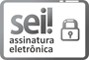 A autenticidade do documento pode ser conferida no site https://sei.tjac.jus.br/verifica informando o código verificador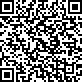 0905866 e o código CRC 43C6E5FE.0003705-41.2019.8.01.0000	0905866v4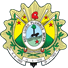 TERMO DE REFERÊNCIA: COMPRASFOR-DILOG-001-09 (v.01)ITEMDESCRIÇÃO DETALHADAQUANTIDADEINSTITUCIONALQUANTIDADE PARA ADESÃO1CÂMERA DE VIDEO TIPO WEBCAM Especificações técnicas: Resolução mínima: HD 720p plug and paly; no mínimo 3X de zoom digital, X, microfone embutido, com redução de ruído; alcance mínimo de até 8 metros para a imagem e 3 a 5 metros para captação de voz do ambiente; clip universal para monitor LCD ou LED e de Notebook; Foco manual e/ou automático; forrmato de Arquivo MJPEG/WMV.- 1MP, 1280 x 720, 640 x 480 pixels.- Video resolução CIF/VGA: Up to 30fps.- 720P HD: Up to 30fps.- UVC; Conexão ealimentação: USB; Compatível com sistema Windows 10; garantia de no mínimo 12 (doze) meses.Marca/Modelo de referência, igual ou superior aWebcam Genius Facecam 1000X Usb 2.0 Hd 720P V2 – 32200223101, commesmo padrão de qualidade.2004002Câmera Vídeo tipo WEBCAM: Especificações técnicas: FPS de gravação: 30 Fps (Lente Grande Angular); Resolução: 5MP (interpolada), 2MP (Real); Conectividade USB 2.0; Foco Automático; Tecnologia TrueColor; Rastreamento Facial; base flexível com rotação de 360°(Sistema de rotação com giro de 180ºem ambas as direções para visualização, totalizando 360º); Microfone integrado; compatível com Windows 8 ou superior (Windows 10); Clipe universal que se ajusta a laptops e monitor LCD; garantia de no mínimo 12 (doze) meses.200400Marca/Modelo de referência:igual ou superior a Microsoft H5D- 00013 ou LIFECAM STUDIO Q2F-00013 FULL HD, commesmo padrão de qualidade.GRAUCORRESPONDÊNCIA12 % (dois por cento) sobre o valor da nota de empenho.23 % (três por cento) sobre o valor da nota de empenho.315% (quinze por cento) sobre o valor da nota de empenho.430% (trinta por cento) sobre o valor da nota de empenho.ITEMDESCRIÇÃOGRAU1Não apresentação de situação fiscal e trabalhista regular no ato da assinatura do contrato.42Recusar-se a assinar o contrato ou a ARP dentro do prazo previsto no edital do certame.43Não refazer os serviços quando recusados pelo CONTRATANTE.44Manter funcionário sem qualificação para executar os serviços contratados, por empregado e por dia.25Suspender ou interromper, salvo motivo de força maior ou caso fortuito, os serviços contratuais por dia e por unidade de atendimento.16Não apresentação de situação fiscal e trabalhista regular no ato da assinatura da Ata de Registro de Preços ou da nota de empenho.27Não retirar a nota de empenho.38Deixar de substituir os materiais quando recusado pelo ÓRGÃO GERENCIADOR3